M/C Meeting held at Bootle CC on Tuesday 28th October 2014 at 6.00pm:  The next meeting will be held at Parkfield Liscard CC on Tuesday 25th Oct 2014 at 6.00pm.DRAFT Agenda to include1	Apologies2.1	Minutes of Previous Meeting & 2.2             Action Point Items2.3	Matters arising 3	Hon Treas report4	Registration Sec's Report5	Fixt Sec's Report      6.1	Publicity & Sponsorship Chair’s Report  6.2 	Website matterslpoolcomp:play-cricket7	Cricket Chair’s Report  8	Club & Ground Chair’s Report9      	LCB / ECB Issues10     	Hon Secretary’s Report 11	A.O.B. 12	Date of Next Meetings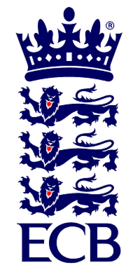 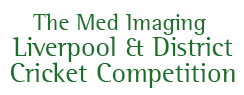 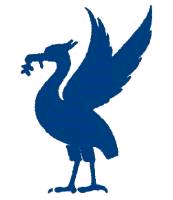 The ECB Premier League in Lancashirewww.lpoolcomp.co.uk1.Apologies:       Alan Bristow (Treasurer) had given his apologies. Present  were; Eric Hadfield (President) John Williams  (Chair); Chris Weston (Hon Sec); John Rotheram (Cricket Chair) Rob Durand (1st XI and 2nd XI Fixtures Sec); Iain McKillop (acting C&G Chair).2.Minutes:Signing of Previous MeetingThe Chair signed the minutes as a true and accurate record of the September 2014 M/C meeting.Action Point ItemsCW took the meeting through the Action Points. Matters arising As usual these were to be taken en passant3.  Chairman's RemarksNorthop Hall 2nd XIA decision had been made and the matter was closed. No changes were needed on play-cricket; they had been made some time ago.Widnes application to 3rd XI structure/Mossley Hill as 2s in 3rd XI structure 20153.2.1 Widnes CW had forwarded the relevant emails on to M/C. We needed to wait for a reply from the Cheshire CL. It seemed likely that Widnes would be admitted to the L&DCC Sunday 3rd XI 1st Division structure in 2015.3.2.2 Mossley Hill They were unlikely to be putting their 2nd XI into our 3rd XI structure in 2015. Players playing under false identities 2014Wigan:  The Chair summarised the position in respect of Wigan CC's 3rd XI, he had already circulated the papers to M/C.On the basis of the information now to hand the player was an ineligible player in the game Wigan 3 v Ainsdale 3 on Sunday 20th July 2014.  Wigan CC was therefore in breach of both 8.1.10 - a £25 fine and 6.2.1 another £25 fine; all points to Wigan in that game were forfeit, 10 more were deducted and Ainsdale were awarded 25 points.There was unanimous approval for this action. Liverpool CC and fixtures 2015The situation over fixtures in 2015 was a serious one. The relevant correspondence had been circulated to M/C by JW.Liverpool CC was not clear on what its commitments actually were in 2015.CW/JW would draft a letter to Liverpool CC making clear that their position was unacceptable in terms of fixtures.StHT and fixtures 20153.5.1 StHT Fixtures were an unknown issue in 2015 too. 3.5.2  Clubmark was discussed. L&DCC Child Welfare OfficialJW had spoken to Rachel Rankin, he intended to invite her to and introduce her at AGM 2015.Calling clubs in re discipline records 2014The matter was discussed and it was agreed that CW was to call in two clubs to appear before M/C at their Nov meeting to explain themselves in respect of their disciplinary record in 2014.4.Club & Ground Chair’s ReportC&G inspections sitrepThe spreadsheets were being updated with the umpires marks data.Suggestions for changes to C&G regs 2015The criteria were to be improved so as to spell out width of line requirements or the exact placement of stumps. It was agreed that EH and IMcK would modify the criteriaby EH. U tube videosThese came from ECB, they were on the website and dealt with basic matters but were very good "how to do it" videos.C&G meeting 2014 It was felt to be a good idea to have such a meeting. The matter would be discussed and finalised at a later date.5.Hon Treasurer’s ReportAB had sent CW a full report, this was discussed in detail. 6.    Registration Sec's ReportReview of procedures for 2015Various options were discussed. 7.Fixt Sec's ReportTime was by now pressing when this agenda item was actually considered was ruled by the Chair to be "on ice" as many of the items needed for detailed planning were as yet unknown.League 1st/2nd XIs 2014Cups : DigmanChester EmbeeU16sU21st20 - a week earlier in 2015LCB KORep games 2014   U12/14/18/21/All AgeMCC game 2015 Venue Wallasey confirmationHad been receivedContribution to Aigburth CC sit rep post Annual DinnerHad been dealt with under item 5.3.48.Cricket Chair’s ReportCr Co ninth meeting 21/ 10 2014 agenda items JRVery little in the way of a report was required as very little had transpired at the meeting.Annual Dinner  The date was to be Friday 9th October 2015 again at Bootle CC again at approximately 7.30pm. The speaker was to be Paul Nixon of Leicestershire and England.3rd XI Focus Group 2014 The need for another EoS focus group meeting was now of paramount importance; it or they needed to take place before the 3rd XI EoS meeting on the11th Nov.The date was discussed and fixed to be on Thur 6th Nov at Rainhill CC at 7.00pm. Over 40s Comp 2015 There had been a fair bit of interest here; there would be more advertisements on the website from JW.L&DCC Winter Cricket 2014/15 This was going on well, JW and RD would sort the scoring systems in the event of ties in the "league"9.       Publicity & Sponsorship Chair’s ReportTwitter / Facebook linksThere were no reports10.      Website matterslpoolcomp:Additional Sponsors on side barsThere were mixed feelings, these were very common elsewhere but generated only a small revenue and they did clutter up the website, ours had a clean lean appearance that was pleasing. No decisions were taken.Twitter / Facebook linksNo discussion took place.play-cricketUpgrade Oct/NovThere was to be an upgrade to p-c in the near future. Full details were not known. Accuracy of tablesOne change now needed to be made in respect of Wigan and Ainsdale's CC's 3rd XI points after the decisions made under 3.3.1.The rest of the tables were accurate. Those of other websites were not and showed inaccurate bonus points.11.Hon Secretary’s ReportECB AJ reply re Premier League Disciplinary CodeFollowing CW's letter to them ECB had agreed explicitly in writing to accept the L&DCC Disciplinary Regulations for use in 2015 as they met and exceeded those from the ECB.  Autumn 2014 Meeting with S&D ACLCW had spoken to S&D ACL. No October 2014 meeting was felt to be necessary as all parties were in agreement and nothing had changed in terms of the way promotion/relegation was to be reintroduced from that previously agreed by the two leagues. A meeting in March 2015 was felt to be necessary and that had been noted and agreed by all parties. LCB Rec Committee ReportThe minutes had been circulated. The changes to the number of clubs eligible for the LCB KO to "five each for the big leagues" was noted and regretted. It was illogical to equate L&DCC with 36 clubs with the Bolton League or the Lancashire League with 12 each. Notice of 3rd XI EoS meeting and AgendaA third 3rd XI forum meeting was needed before this EoS meeting, the agenda for which had had to be posted already. This necessity had been dealt with elsewhere in this meeting under item 8.4.  LCC Nantwich Meeting report 27/09/2014CW's notes from this had been circulated. The demise of the President's Cup was noted.  BStM - website support following fireM/C suggested a website posting asking for support for BStM when they started redecorating after the arson attack.  PoM and PoY stats 2014M/C felt that PoM and PoY had gone more smoothly this year than ever before, we should be very grateful to Rob D for all his research which underpinned the awards. M/C unanimously agreed that a formal note of appreciation be recorded. The feedback over the new style of PoY awards had been very positive. Dates of M/C meetings in 2015The current pattern effectively had the next month's M/C at the end of the previous month's and following the Cr Co the week before. This had seemed to work better than using either the actual first or second week of the month. It was agreed that a similar pattern of dates for 2015 would be acceptable. CW would now generate and circulate these for 2015. Shape and function of Cr Co 2015The matter was discussed. Proposals to AGM 2015CW had circulated the running file. There was insufficient time to discuss this matter properly this evening. M/C would as usual have a separate "one item" agenda meeting devoted entirely to this. This was to be on 18th Nov at Rainhill CC.Myerscough College coursesThe college was pleased with the promotion of their courses. This promotion had been agreed at the recent meeting with LCB, it was unlikely to affect many students but it was very much worth our support.12.LCB / ECB Issues    23/10/2014 LCB MoU meeting reportDetails had been circulated, the meeting had gone well13.A.O.B.ECB was looking at pitch advisors JW informed that PDP had gone out as agreed.  S Critchley was running it entirely this year. After discussion it was agreed to pay SC an honorarium of £200 this year for running it, this was in line with a coaches' fee. This agreement was subject to discussion with AB as Hon Treas.14.Date of Next MeetingsSee Appendices 1&2The ECB Premier League in Lancashirewww.lpoolcomp.co.uk